СОБРАНИЕ ПРЕДСТАВИТЕЛЕЙ ЯГОДНИНСКОГО ГОРОДСКОГО ОКРУГА     РЕШЕНИЕ«21»  апреля 2020г.  					       			  № 350поселок ЯгодноеОб утверждении  схемы многомандатных избирательных округов по выборам депутатов Собрания представителей муниципального образования «Ягоднинский городской округ»     Рассмотрев решение избирательной комиссии муниципального образования «Ягоднинский городской округ» от 16.03.2020 года № 1 "Об определении  схемы многомандатных избирательных округов по выборам депутатов Собрания представителей муниципального образования «Ягоднинский городской округ», в соответствии со статьей 18 Федерального закона от 12.06.2002 № 67 ФЗ «Об основных гарантиях избирательных прав и права на участие в референдуме граждан Российской Федерации», статьей 7 Закона Магаданской области от 05.12. 2006 года № 772-ОЗ «О выборах депутатов представительного органа муниципального образования» Собрание представителей Ягоднинского городского округа РЕШИЛО:1.  Утвердить сроком на 10 лет схему многомандатных избирательных округов по выборам депутатов Собрания представителей муниципального образования «Ягоднинский городской округ» и ее графическое изображение согласно приложениям № 1, № 2.         2. Опубликовать настоящее решение в районной газете «Северная правда» и разместить на официальном сайте администрации Ягоднинского городского округа - http://yagodnoeadm.ru. Глава Ягоднинского городского округа                                       Д.М. Бородин                                                                                                 Приложение № 1 к решениюСобрания представителейЯгоднинского городского округаот 21.04.2020г.  № 350Схема многомандатных избирательных округов по выборам депутатов Собрания представителей муниципального образования «Ягоднинский городской округ»    Численность избирателей, зарегистрированных на территории Ягоднинского городского округа Магаданской области, по состоянию на 1 января 2020 года - 5856 человек.
    Количество многомандатных избирательных округов - 4.Избирательный округ № 1Численность избирателей – 1496 человек.4 мандата. Центр - пгт. Ягодное, ул. Ленина д. 42. МБУ "Центр культуры, досуга и кино Ягоднинского городского округа".Части территории муниципального образования «Ягоднинский городской округ» в границах избирательного участка № 84: пгт. Ягодное - улицы Колымская, дома  №№ 3, 4; Металлистов, дома №№ 8, 11, 24; Спортивная, дома №№  4, 11, 12, 13, 15, 17, 19, 21, 23; Ленина, дома №№ 1/2, 4, 17, 19, 28, 31, 33, 35, 36, 38, 40, 47, 49, 52, 54, 56; Строителей, дома №№ 3, 5, 16, 20, 37, 39; Лесная, дома №№ 1, 2, 3, 4, 6, 7;    Пионерская,  дома  №№  1а, 3а, 6, 8, 10, 11, 12, 13, 14, 15; Энергетиков,  дома №№ 7, 9;  Складская, дом № 1; Набережная, дома №№ 1, 2; Ключевая, дома №№ 3, 6; Комсомольская, дома №№ 5, 7, 9, 12, 13, 14; поселок Сенокосный, поселок Верхний Ат-Урях, поселок им. Горького, село Эльген, село Таскан.Избирательный округ № 2Численность избирателей – 1488  человек.4 мандата. Центр - пгт. Ягодное, ул. Школьная д. 9. МБОУ "Средняя общеобразовательная школа п. Ягодное".Части территории муниципального образования «Ягоднинский городской округ» в границах избирательного участка № 83: пгт. Ягодное, улицы Южная, дома №№ 6, 10, 11; Советская, дома №№ 12, 15а, 17; Транспортная, дома №№ 4, 6, 8, 10, 12, 13, 14, 15, 16, 17; Пушкинская, дома №№ 1, 2, 3, 4, 13, 20, 23, 25, 28, 30, 35;     Новая, дом № 9; Берзина, дома №№ 4а, 28, 32, 33; Билибина, дом № 18; квартал "60 лет СССР" дом № 1; Дебинская, дома №№ 2, 2а, 9; Механическая, дом № 4; Скалистая, дом 1; Первомайская, дома №№ 5, 9; Школьная, дома №№ 2, 3, 4, 5, 6, 7, 11, 12; Геологическая, дом  № 6; Таежный городок, дома №№ 1, 2, 15, 15а, 23, 25, 26, 28, 31, 32, 36, 39; Черского, дом № 6; Алискерова, дома №№ 1, 4; Восточная, дом № 7; поселок Штурмовой;избирательного участка № 82 - пгт. Бурхала,  поселок Полевой.Избирательный округ № 3Численность избирателей –1667 человек.4 мандата. Центр - пгт Синегорье, ул. Когодовского д. 15, Центр культуры поселка Синегорье. Части территории муниципального образования «Ягоднинский городской округ» в границах избирательного участка № 87 -  пгт. Синегорье.  Избирательный округ № 4Численность избирателей –1205 человек.3 мандата. Центр – пгт. Дебин, ул. Мацкевича, д. 15, Дом культуры поселка Дебин.Части территории муниципального образования «Ягоднинский городской округ» в границах избирательного участка № 86: пгт. Дебин; избирательного участка № 88: пгт. Оротукан, поселок Спорное, поселок Стан Утиный.                                                                                                                    Приложение № 2 к решениюСобрания представителейЯгоднинского городского округаот 21.04.2020г.  № 350Графическое изображение схемы образования многомандатных округов по выборам депутатов Собрания представителей муниципального образования «Ягоднинский городской округ»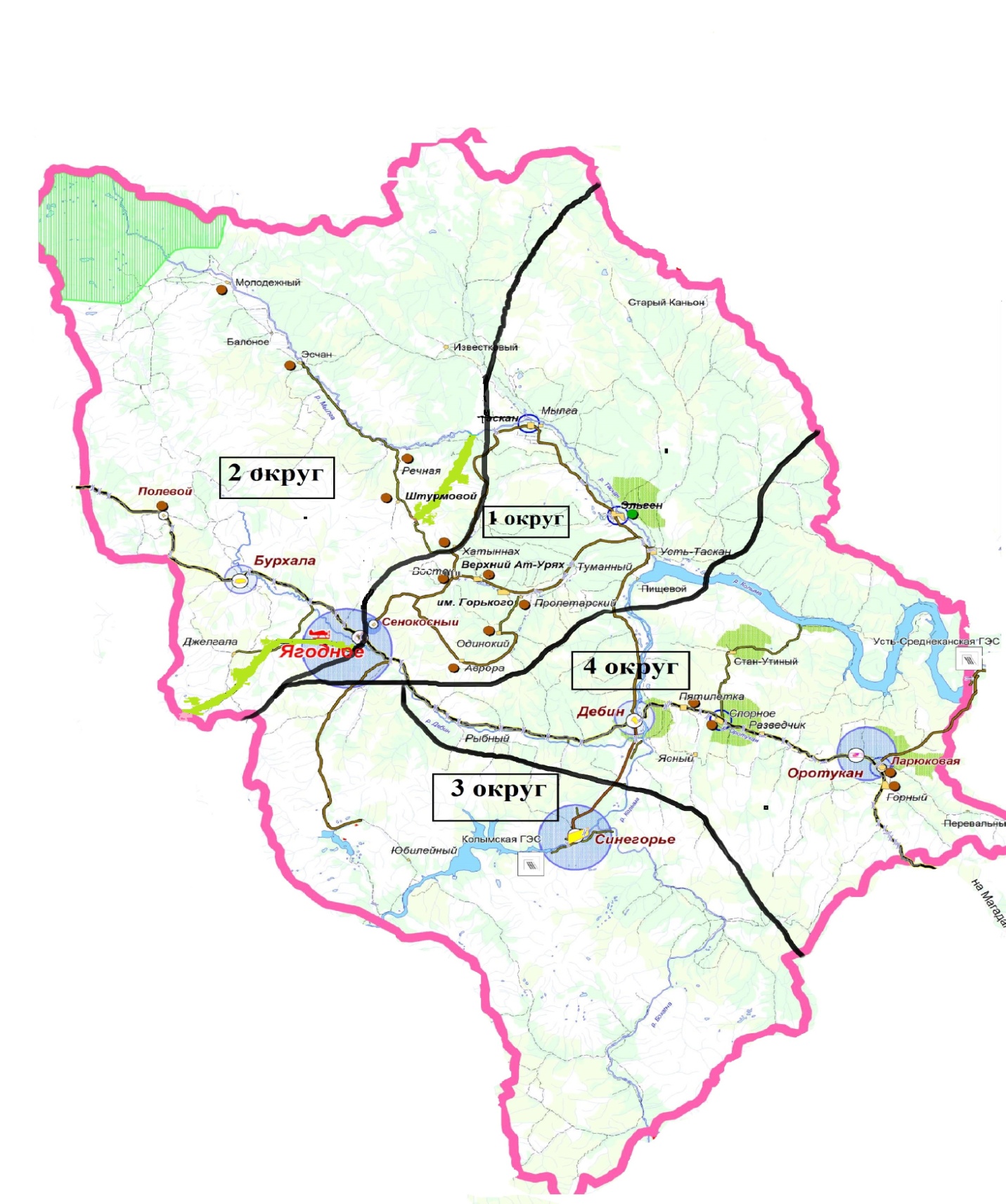 Председатель Собрания представителей Ягоднинского городского округа                                       Н.Б. Олейник 